CV for Trine Smistrup 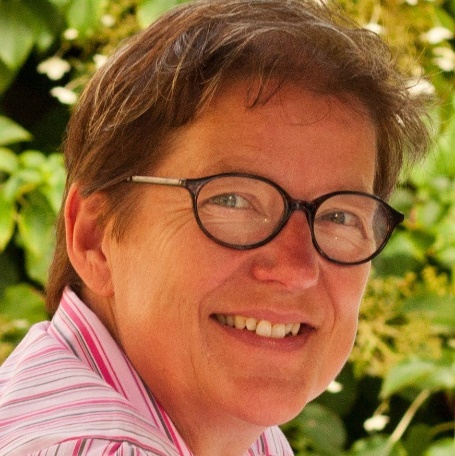 Phone: + 45 2042 1017Mail: trine@journalismarena.eu, trine@smistrup.eu Twitter/Whatsapp/Signal: tsmistrupOffice: Mediehuset Rubrik, Vandkunsten 6, 2., 1466 Kbh K DenmarkHome: Finsensvej 11A,3., DK-2000 Frederiksberg, DenmarkFreelance journalist, project coordinator, media trainer, web editorProfessional experience:2007-present:	Freelance journalist, project coordinator and trainerInternational:Project director and communications officer for Arena for Journalism in EuropeEditorial project coordinator for Journalismfund.euProject coordinator SCOOP RussiaProject coordinator in Russia for the Nordic Journalist CenterMedia training:News writing, creative writing, writing for the internetWriting coach for newsrooms and individualsOrganizer of study tours on international and media topicsConsultancies:Language policies and training for public institutions and private companiesDigital:Project coordinator for web projectsWebmaster of Arena for Journalism in Europe, Dataharvest.eu, SCOOP International and several smaller websites1993-2006: 		Deputy director, Danish Institute for Mid-Career Training in JournalismHead of Copenhagen officeCourse organizerResponsible for all international activities2001-2003 		Project director, Nordic Journalist CenterProject director on two research projectsResponsible for training projects and trainings needs assessment for journalists in Estonia, Latvia, Lithuania and Northwest Russia. 1988-1993 		Berlingske Tidende (Danish national daily newspaper)Sub editor, foreign desk, business desk1984-1987 		Frederiksborg Amts Avis (Danish regional daily newspaper)Reporter, sub editorEducation:2005 		MA, Computer Mediated Communication, Roskilde University (DK)1984 		Danish School of Journalism, international affairs1980: 		BA, Spanish, Aarhus UniversityLanguages:Danish (mother tongue)English (excellent)Norwegian/Swedish (excellent)Spanish (good)German (good)French (fair)Russian (rudimentary)